                                                                                                                    Приложение 6              Прошивание окружности, овала, спирали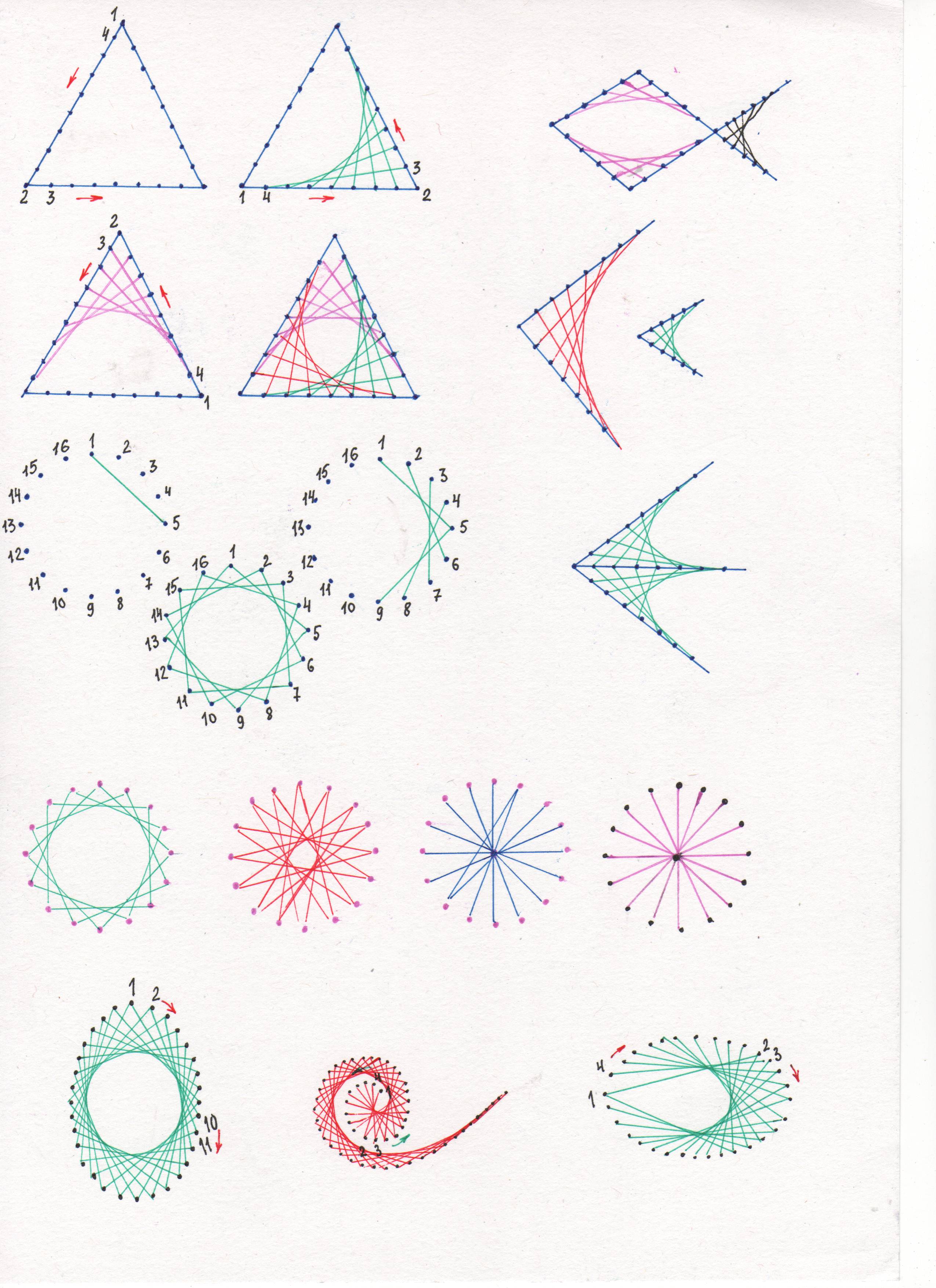 